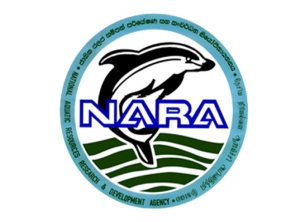 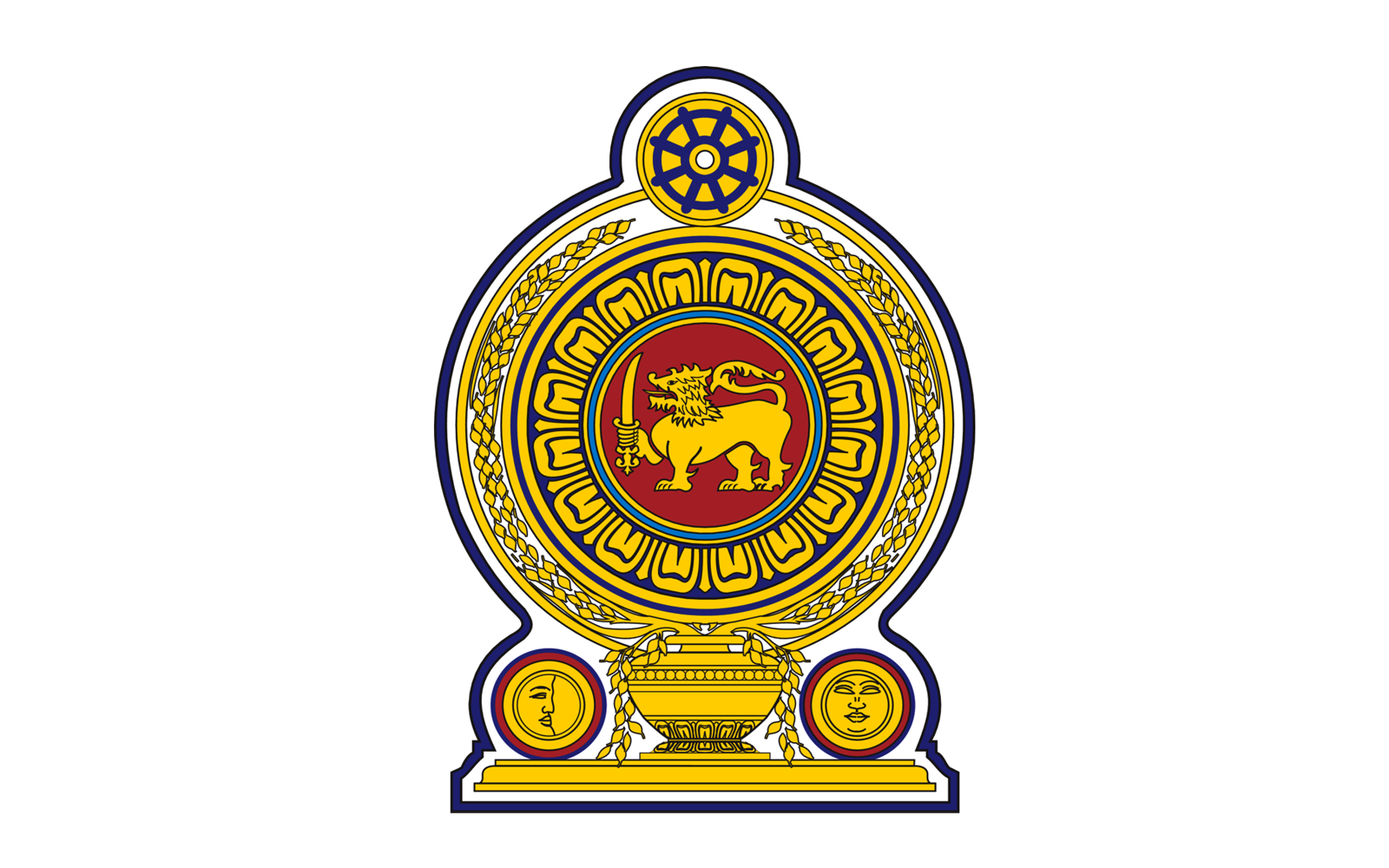 NATIONAL AQUATIC RESOURCES RESEARCH & DEVELOPMENT AGENCY (NARA)INVITATIONS FOR CONSULTANCY & OTHER RELATED SERVICES FOR PROPOSED BEACH FRONT RECLAMATION FROM COLPETTY TO DEHIWALA  NARA invites eligible consultants and service providers to submit proposals including detailed financial proposals (as per the formats available on the website) in carrying out following and providing relevant services/activities on the feasibility study for the proposed recreational beach/ water front from Colpetty to Dehiwala canal outlet. CONSULTANT SERVICES Interested applicants must provide duly filled CV and information indicating that they are qualified to perform overall coordination, guidance, report preparation and supervision to the project.OTHER SERVICESResource personals are invited to response for followings:Physical modeling of Wave, Hydrodynamic and Sediment Transport.b.	Numerical model of water exchange.c.	Ground investigation for sand borrows area and reclamation area.d.	Quarry material and stock piling.e.	Infrastructure Gap Assessment.f.	Design of coastal structures and utilities.g.	Socio cultural/ economic feasibility.h.	Architect for urban planning and zoning plan for the proposed area.Further details available at www.nara.ac.lk and for clarification contact, 071 9352771Interested resource personnel/ service providers are requested to submit responses not later than 7 days from the date of advertisement. Sealed envelope containing the expression of interest marked “Consultancy Servicers “on the top of left hand corner should be addressed to the Director General, National Aquatic Resources Research and Development Agency, Crow Island, Mattakkuliya, Colombo 15, Sri Lanka on register post. TP/FAX: 0112 521932 e-mail: dg@nara.ac.lk.